Chapter 5 – Analysis of DifferencesExercise 1The data below shows students’ scores before and after an intervention in a school class. Explain what type of analysis is appropriate for this data set to determine whether or not there is a significant difference between the students’ scores before and after the intervention class.A related sample design such as paired samples t-test is necessary to test the hypothesis since the grades to be compared were taken from the same students. State the null and alternative hypotheses.H0: There is no significant difference between the mean grades of students before and after the intervention class.H1: There is a significant difference between the mean grades of students before and after the intervention class.Enter the data in Jamovi (Student Grades.csv file), editing the variable name, description, and data type properly.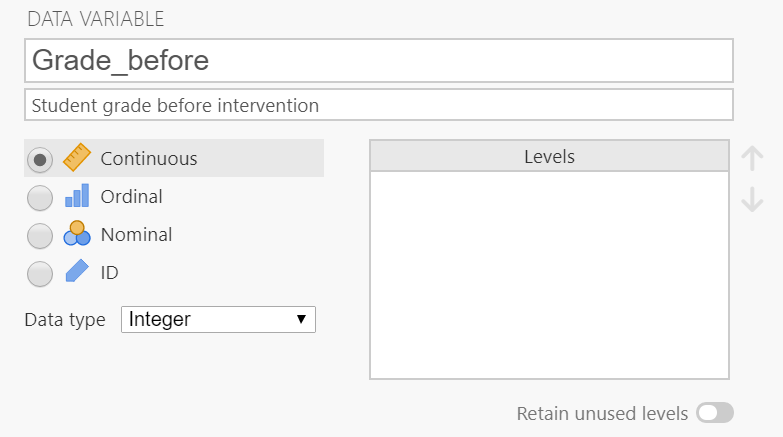 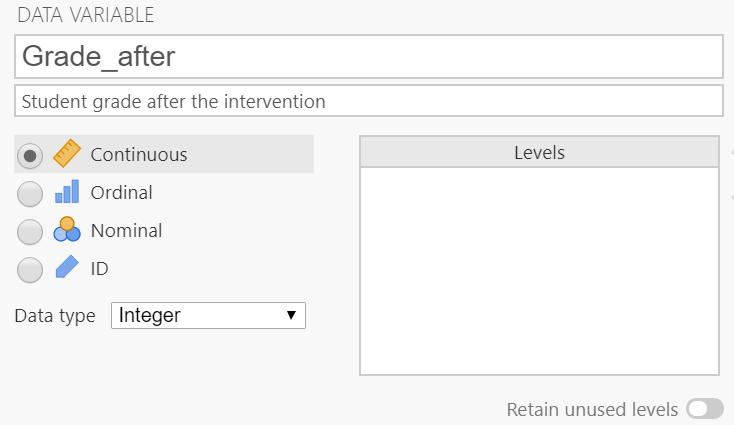 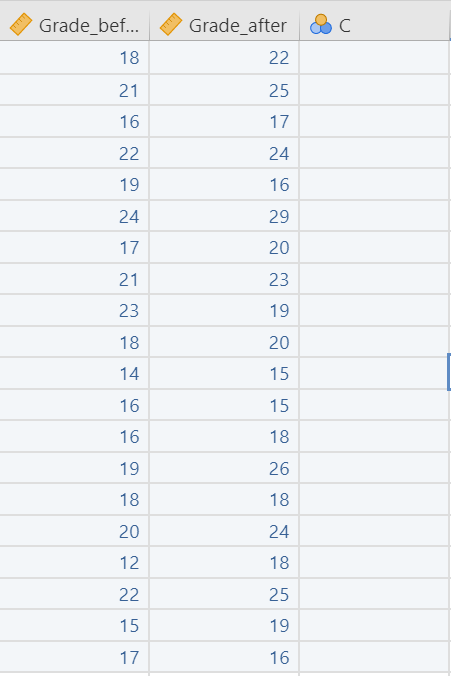 Perform the appropriate analysis and interpret the results according to the formed hypothesis.Use the Paired Samples T-Test dialog box, as shown in the book. For this purpose use the 'Measure 1 does not equal Measure 2' hypothesis option, also 'Mean difference', Descriptives and Descriptives plots. The results should look as follows: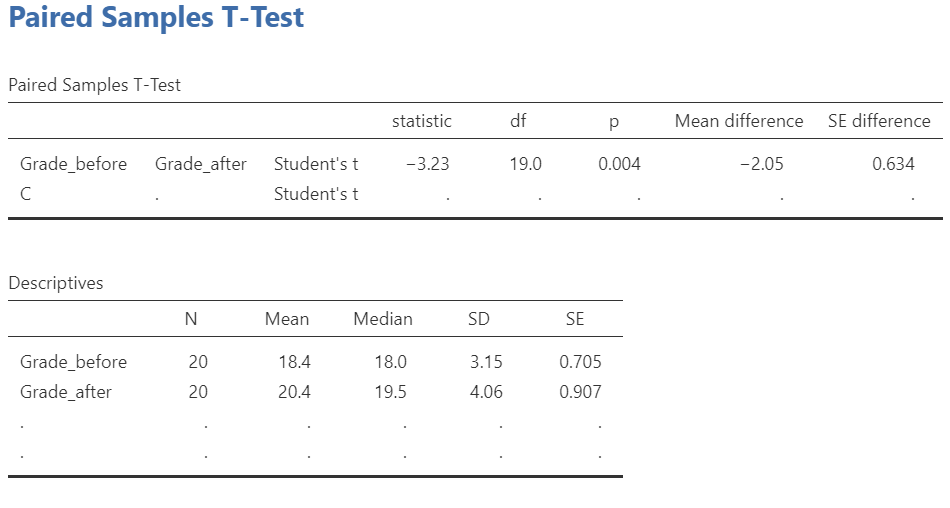 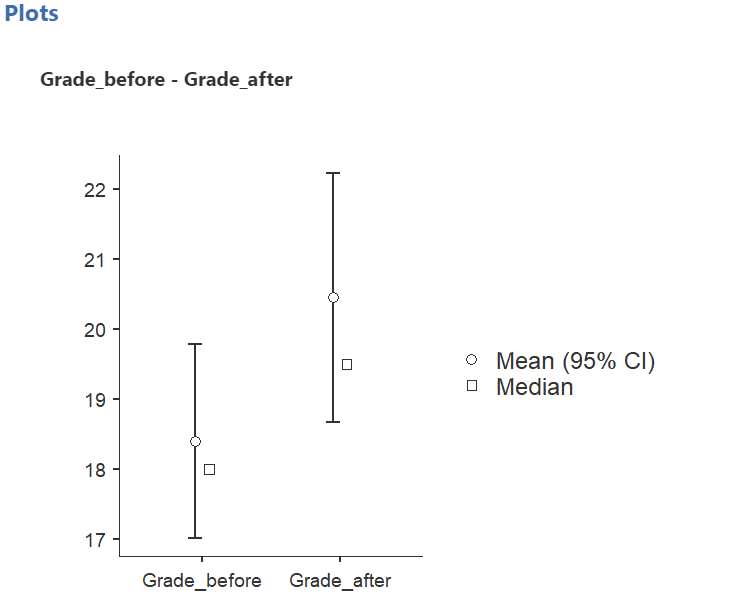 The plot shows that the average grade after the intervention class is higher than the grades before the intervention class. Looking at the p value, the paired samples T-Test results show that there is a significant difference between the students’ grades before and after the intervention class (p < .05) with a mean difference of 2.  Exercise 2	A study assessed the effectiveness of a new drug designed to reduce repetitive behaviors in children affected with autism. A total of 8 children with autism enroll in the study and the amount of time that each child is engaged in repetitive behavior during three-hour observation periods are measured both before treatment and then again after taking the new medication for a period of 1 week. The data are shown below (you will also find this in the Drug Treatment.csv file).Given this small dataset, explain what is the appropriate test to see if there is a significant difference between the median of two groups.Wilcoxon signed rank test, which is a non-parametric counterpart of paired samples t-test, is appropriate to use in this study.  State the null and alternative hypotheses.H0: The average repetitive behavior scores before and after treatment are the same.H1: The average repetitive behavior scores before and after treatment are not the same.Enter the data in Jamovi. Make sure to edit the variable name, description, and data type.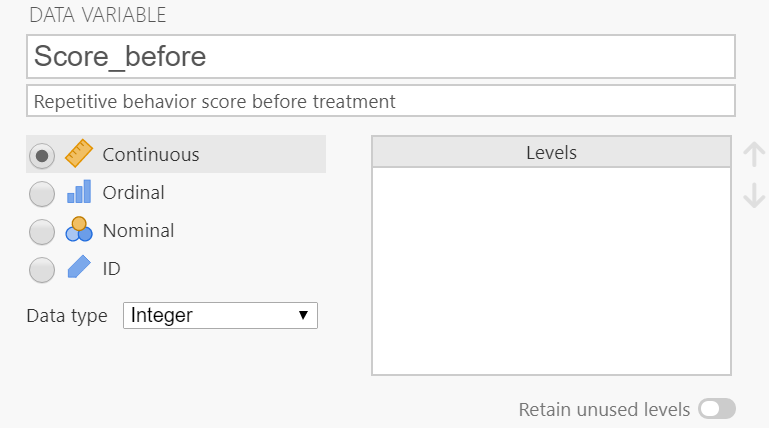 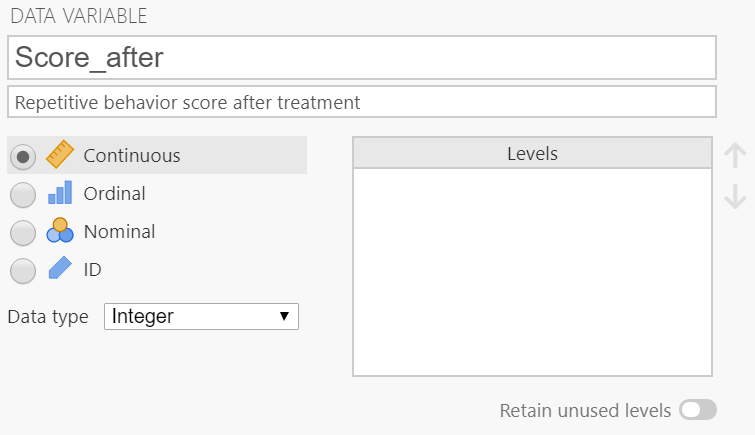 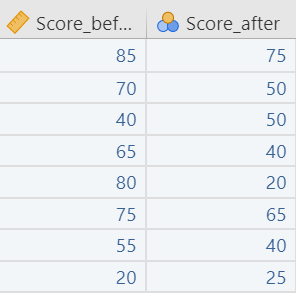 Perform the appropriate analysis and interpret the results according to the formed hypothesis.Use the Paired Samples T-Test dialog, as shown in the book, but selecting the Wilcoxon rank option. Use the same options as in the previous example (first hypothesis, mean difference, descriptives, descriptives plots). The results should look as shown: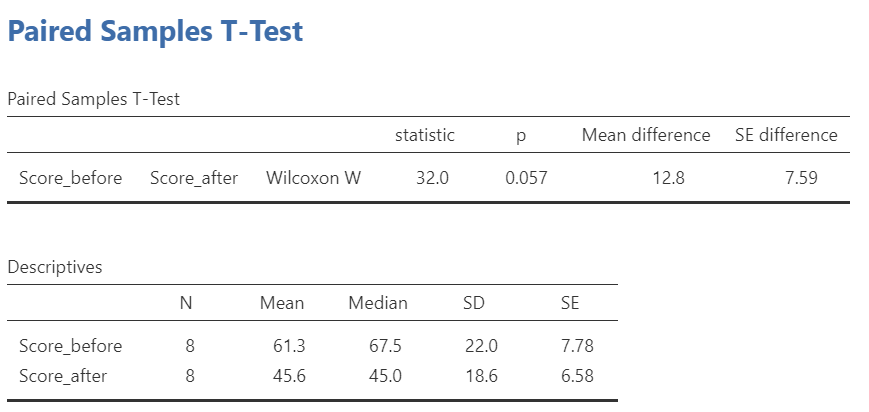 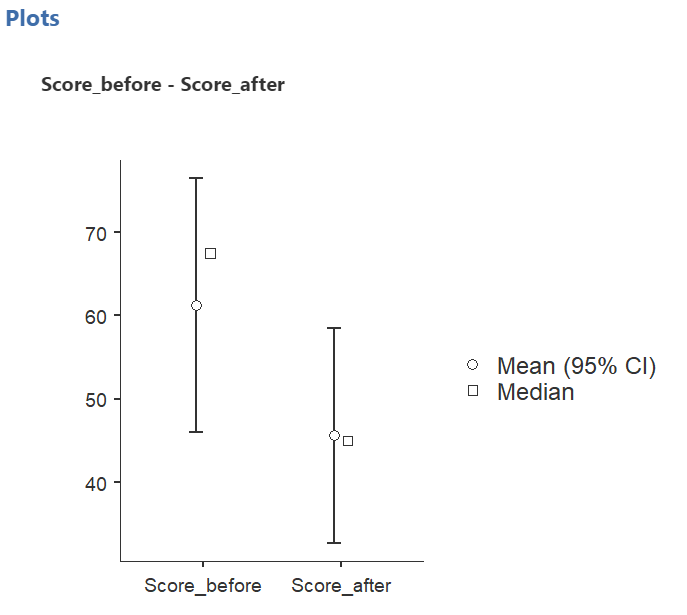 The plot shows that the average score before treatment is higher than the score after treatment. Looking at the p value, if we apply a 0.10 critical value, the Wilcoxon signed rank test results show that there is a significant difference between the behavior score before and after treatment (p < .10) with a mean difference of 12.8. Exercise 3In an attempt to improve students’ grades within  class, two sets of intervention classes were performed. The students’ grades were recorded as below.Explain why administering multiple t-tests would not be beneficial for this scenario. Which test is appropriate?Every time you conduct a t-test, there is a chance of rejecting a true null hypothesis (a 'type 1 error'). Thus, conducting multiple paired sample t-tests in this case will increase the error rate. To avoid this, the one-way repeated measures ANOVA is appropriate.State the null and alternative hypotheses.H0: There is no significant difference between the average grades among the three groups.H1: There is a significant difference between the average grades among the three groups.Load Student Grades Extended.csv into JASP (unlike Jamovi, JASP has no data editing tool).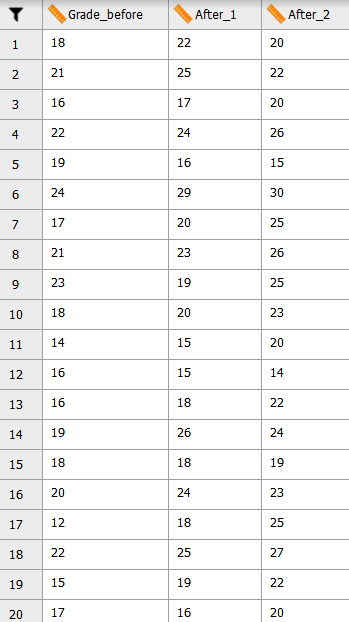 Perform the appropriate analysis and interpret the results related to the hypothesis.  Perform the procedure for setting up Repeated Measures ANOVA in JASP as shown in the book. The dialog box should end up looking something like this: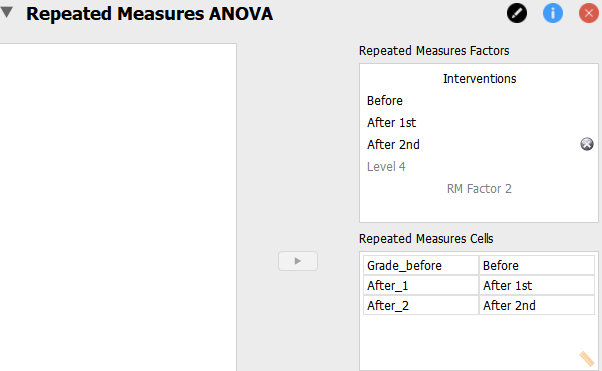 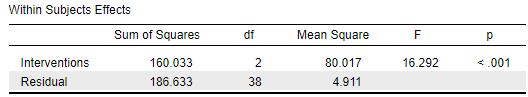 Since the p value is less than 0.05, the level of significance that was pre-determined, reject the null hypothesis that there is no significant difference on the average grades among the three groups.To identify any significant pairings, use the Holm post hoc test. Also, show a descriptive plot to visualize the mean grade per group and easily identify their differences.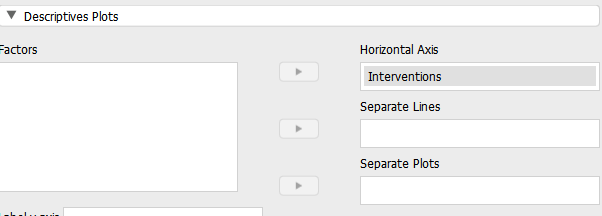 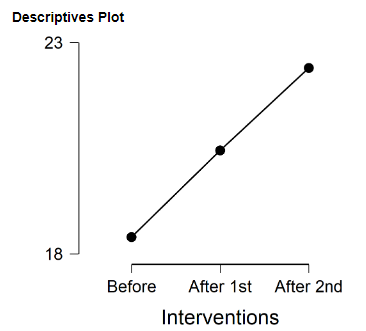 All pairings appear to be significantly different.Exercise 4Suppose that you want to compare the grades of students from two different classes, where the first class followed a traditional teaching method, whereas the second was an experimental class where a different teaching style was applied. Do note that each separate group needs to be represented by a number (here, within the 'Class' variable); this would be the same with an ANOVA (independent samples / unrelated), only with more than 2 such numbers. This data set is available in Teaching Methods.csvState the null and alternative hypotheses.H0: There is no significant difference between the average grades of students in the two classes.H1: There is a significant difference between the average grades of students in the two classes.Which test is appropriate here?The Independent samples t test. There are only two groups. The grades being compared are from different students (students did not take both classes). An examination of the dependent variable (Grade) will show that the data can be considered normal; otherwise, a Mann-Whitney test would be preferred.Input the data in Jamovi. Make sure to edit the variables data type accordingly to be able to perform the test.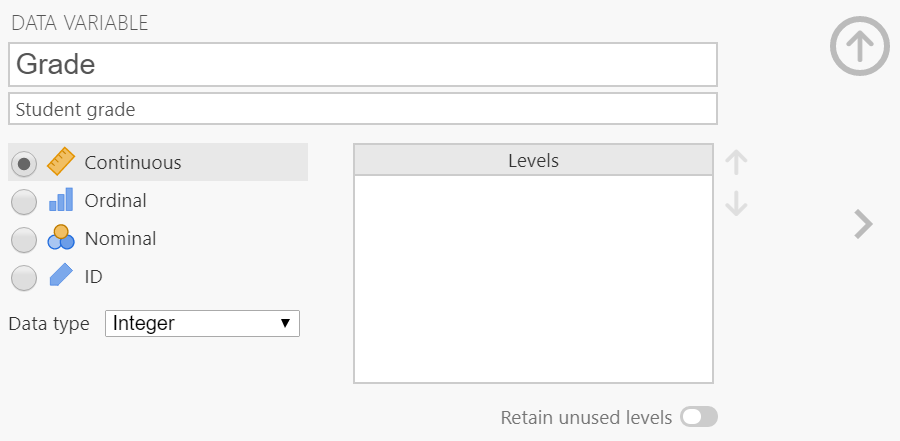 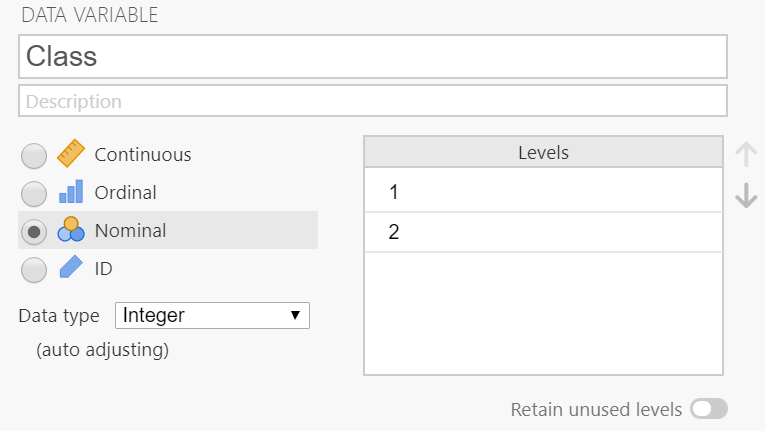 Perform the analysis and interpret the results.Use Jamovi's Independent Sample T-Test procedure, as shown in the book. Use all three assumption checks. 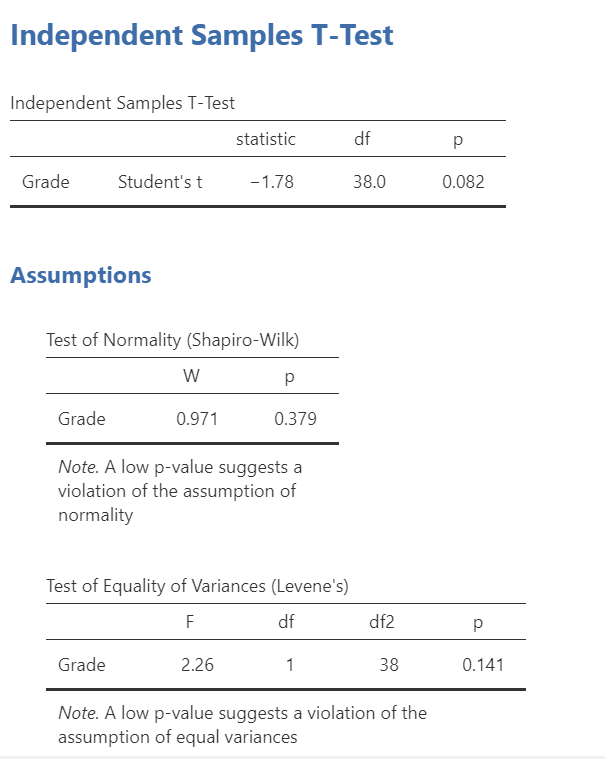 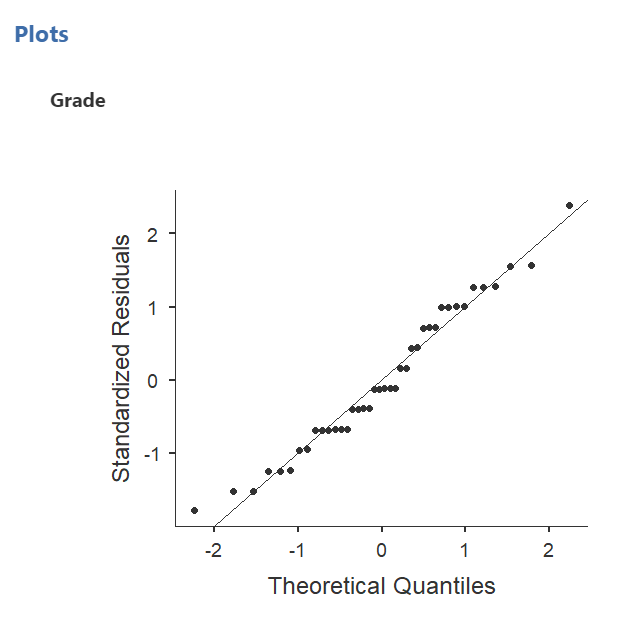 Before interpreting the results, check first that no assumption has been violated. If this was not the case, use the non-parametric counterpart which is the Mann-Whitney U test.In this case, all assumptions were satisfied. The normality plot showed no deviation from the normal line. The normality test result agrees with this since the p value is greater than 0.05. For the test of equality of variance (homoscedasticity), the p value is greater than 0.05.Note that the null hypotheses for the normality test and equality of variance test are as follows:H0: The data follows the assumption of normalityH0: The data follows the assumption of equality of varianceThus, having p values greater than 0.05, these null hypotheses are not rejected.Since the p value is greater than 0.05, we do not reject the null hypothesis. There is no significant difference between the average grades of students in the two classes.StudentBefore InterventionAfter Intervention118222212531617422245191662429717208212392319101820111415121615131618141926151818162024171218182225191519201716ChildBefore TreatmentAfter 1 Week of Treatment1857527050340504654058020675657554082025StudentBefore InterventionAfter First Intervention ClassAfter Second Intervention Class1182220221252231617204222426519161562429307172025821232692319251018202311141520121615141316182214192624151818191620242317121825182225271915192220171620StudentGradeClass11812211316142215191624171718211923110181111411216113161141911518116201171211822119151201712122222252231722424225162262922720228232291923020231152321523318234262351823624237182382523919240162